Ο Δήμος Λαμιέων θα τιμήσει την ομάδα ποδοσφαίρου της Λαμίας τη Δευτέρα Την ομάδα ποδοσφαίρου της Λαμίας θα βραβεύσουν ο Δήμαρχος Λαμιέων Νίκος Σταυρογιάννης και το Δημοτικό Συμβούλιο, τη Δευτέρα 29 Μαΐου και ώρα 14.30 στην αίθουσα της οδού Αινιάνων.Η βράβευση για την φετινή πετυχημένη πορεία της ομάδας και την άνοδό της στη Super League από την επόμενη αγωνιστική περίοδο θα γίνει σε ειδική τελετή που θα πραγματοποιηθεί πριν την έναρξη του Δημοτικού Συμβουλίου.  Από το Γραφείο Τύπου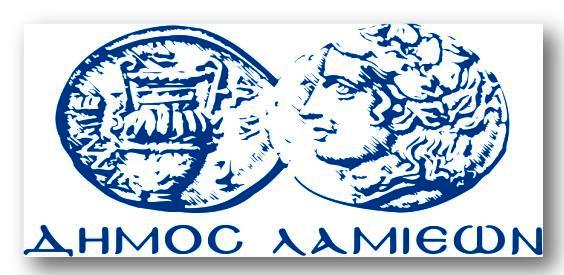 ΠΡΟΣ: ΜΜΕΔΗΜΟΣ ΛΑΜΙΕΩΝΓραφείου Τύπου& ΕπικοινωνίαςΛαμία, 27/5/2017